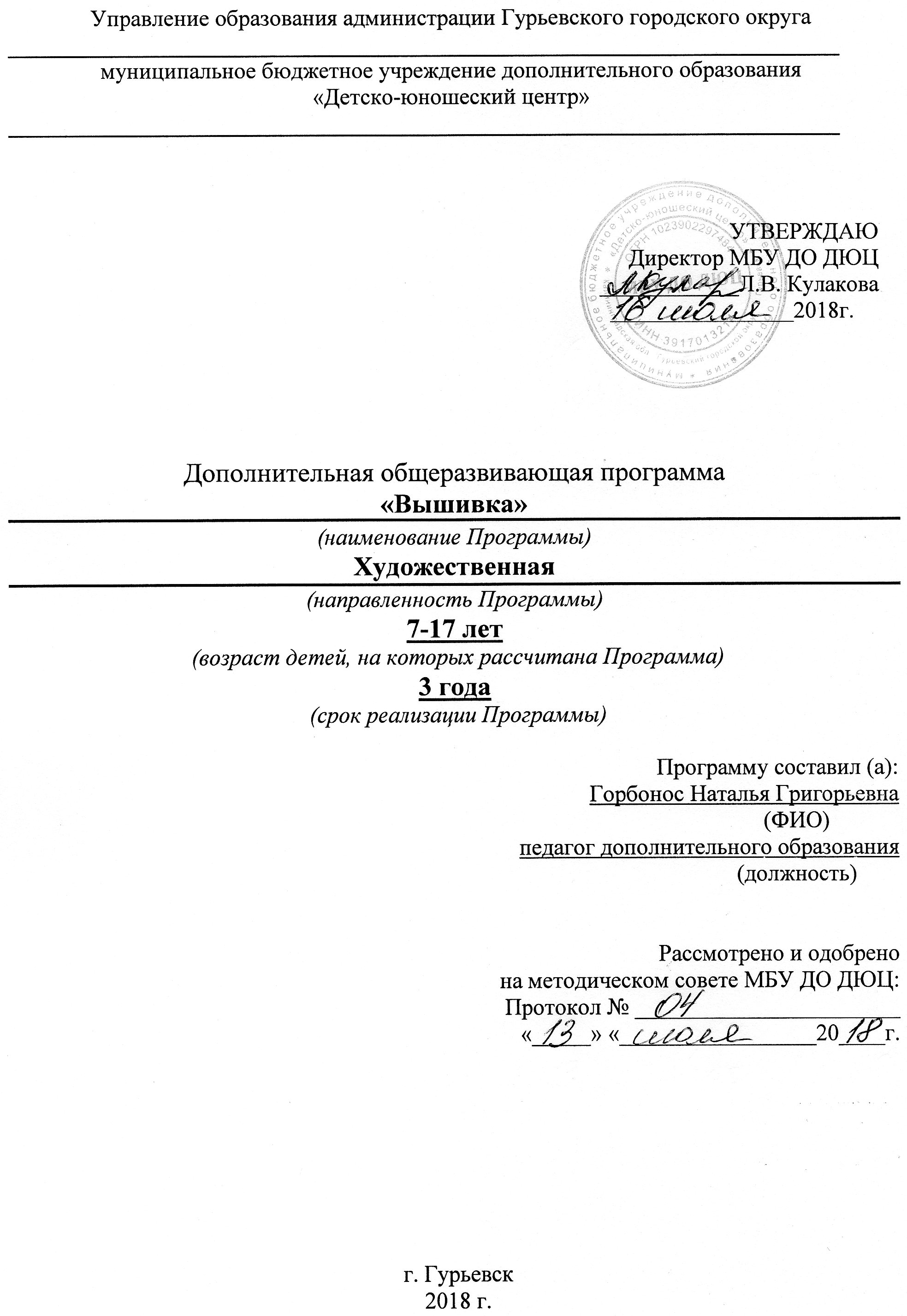 ПОЯСНИТЕЛЬНАЯ ЗАПИСКАОбразовательная программа  «Вышивка»  имеет художественную направленность.ПОЯСНИТЕЛЬНАЯ ЗАПИСКАДанная образовательная программа разработана с учетом многолетнего опыта работы, приведена в соответствие с современными требованиями, переработаны некоторые прежние подходы и положения, учтены требования нормативных документов по вопросам обучения, воспитания, развития и адаптации детей к современной жизни. В настоящее время проблема формирования художественной культуры подростков приобретает особую значимость и актуальность, так как российское общество вступило в новый этап своего развития, связанный с переосмыслением прошлого, изменением ценностных ориентаций, нравственных устоев, активизацией этнических факторов. Поиск путей решения этой проблемы диктует необходимость освоения социально-исторического опыта, восприятия уникального культурного наследия, народных промыслов и ремесел, сохранения и укрепления национального своеобразия и самобытности своего народа, формирования художественной культуры личности. Развитию способности восприятия и понимания прекрасного в искусстве и действительности способствует приобщение детей и подростков к народному прикладному искусству, сохранение, возрождение и практическое его освоение на основе лучших образцов народного творчества, создание современных произведений декоративно-прикладного творчества. Данная программа позволяет на основе народных традиций освоить одно из направлений прикладного творчества – вышивку, ее применение в оформлении домашнего интерьера, в дизайне одежды. Исторически так сложилось, что Калининградская область стала местом проживания многих национальностей: украинцев, русских, армян, и многих других. Все эти народы внесли свой вклад в развитие народного прикладного творчества – вышивки. Украинская вышивка представлена различными видами «креста», швом роспись. Для русской вышивки характерны мотивы геометрического и растительного орнаментов, белая гладь, владимирский верхошов и многие другие техники.Условиями успешного освоения программы являются: системный подход к организации образовательного процесса, позволяющего повысить познавательный интерес к прикладному творчеству на основе индивидуального, дифференцированного подхода с учетом психофизических, личностных особенностей и возможностей детей; создание эмоционально комфортной атмосферы на занятиях, активизирующей творческую декоративно-прикладную деятельность.	Целесообразность изучения данного курса определяется: -развитием чувства красоты и художественного вкуса посредством практической деятельности;
-оказанием помощи в самоопределении, самовоспитании, самоутверждении в жизни;
- приобщением детей к национально-региональным особенностям искусства;
- умением находить варианты решения одного интерьера, используя специфику цветовой гаммы и дизайна в декоративно-прикладном искусстве;
- созданием творческой атмосферы на занятиях в группе на основе взаимопонимания и сотрудничества при выполнении работ;
- приобретением  навыков общения в профессиональной среде;Актуальность программы  Вышивка как искусства и ее практическая ценность состоят втом, что с помощью изученных техник и полученных умений учащиеся могут создавать изделия с неповторимым и оригинальным рисунком, которые имею не только плоскость, но и объем. Помимо этого вышивка лентами открывает и совершенноуникальные возможности для изготовления подарков своими руками. А ведь нетболее искреннего и приятного подарка сделанного своими руками.Конечный результат художественного творчества повышает самооценку, воспитывает уважение к ценности вложенного труда. Работа с иглой способствует развитию мелкой моторики пальцев рук, способствующей выработке аккуратного, чёткого письма, полезна при выполнении практических работ на уроках.Отличительная особенностьОтличительной особенностью данной программы является расширение разнообразия видов работ, начиная с плоских изделий (платочков, салфеток) с использованием простейших швов и заканчивая полноценными предметами быта.НовизнаПрограмма призвана познакомить обучающихся с техникой вышивки различными швами и лентами, помочь им освоить некоторые секреты творческого мастерства, позволяющие придавать неповторимый облик обыкновенным вещам и предметам. Ключевые понятия образовательной программы: В образовательной программе используются следующие термины и понятия:Общие термины:Дополнительная общеобразовательная программа – документ, определяющий содержание дополнительного образования. К дополнительным образовательным программам относятся: дополнительные общеразвивающие программы, дополнительные предпрофессиональные программы (Ст.12 п.4 ФЗ-273 «Об образовании в РФ»).Учебный план – документ, который определяет перечень,   последовательность и распределение по периодам обучения учебных предметов, курсов, дисциплин (модулей), практики, иных видов учебной деятельности и, если иное не установлено настоящим Федеральным законом, формы промежуточной аттестации обучающихся.Рабочая программа – часть образовательной программы, определяющий объем, содержание и порядок реализации дополнительных общеобразовательных программ.  Учащиеся – лица, осваивающие образовательные программы начального общего, основного общего или среднего общего образования, дополнительные общеобразовательные программы;Средства обучения и воспитания – приборы, оборудование, включая спортивное оборудование и инвентарь, инструменты (в том числе музыкальные), учебно-наглядные пособия, компьютеры, информационно-телекоммуникационные сети, аппаратно-программные и аудиовизуальные средства, печатные и электронные образовательные и информационные ресурсы и иные материальные объекты, необходимые для организации образовательной деятельности.Специальные термины: Вышивка— общеизвестное и распространенное рукодельное искусство украшать самыми различными узорами всевозможные ткани и материалы, от самых грубых и плотных, как, например: полотно, холст, кожа, до тончайших материй — батиста, кисеи, газа, тюли и пр. Инструменты и материалы для вышивания: иглы, нитки, пяльцы, ножницы.Украшение — явление, предмет или результат действия, воспринимаемые человеком или социумом в качестве гармоничного дополнения к чему-либо или кому-либо с эстетической целью.Интерьер — архитектурно и художественно оформленное внутреннее пространство здания, обеспечивающее человеку эстетическое восприятие и благоприятные условия жизнедеятельности; внутреннее пространство здания или отдельного помещения...Творчество — процесс деятельности, создающий качественно новые материальные и духовные ценности или итог создания объективно нового. Творчество направлено на решение проблем или удовлетворение потребностей.Мулине — пряжа, полученная заводским способом или ручной выделкой, произведенная специально для вышиванияили других видов рукоделия.Пяльцы— приспособление для вышивания, которое используют при работе с вышивками любого размера.Простые швы - это основы шитья, кирпичики фундамента, без которого невозможно представить любое рукоделие.Счётные швы — швы, выполняемые по счёту нитей ткани по утку и основе, широко распространены в народной.Цель программы:содействовать развитию творческих способностей детей через организацию различных видов деятельности на занятиях вышивкой.Задачи:Обучающие:Формирование специальных знаний по курсу вышивки (основные приёмы различных видов вышивки, основы цветоведения, основные приёмы работы с шёлковой лентой).Приобретение технических знаний, умений и навыков, необходимых для творческих процессов в искусстве ручной вышивки ( овладеть искусством вышивки нитками и лентами в различных техниках, изготовление праздничных сувениров).Воспитывающие:Расширение представления об окружающем мире;Приобщение детей к непреходящим человеческим ценностям, истокам русской народной культуры;Формирование художественного вкуса, способности видеть, чувствовать красоту, гармонию и эстетически её оценивать;Формирование коммуникативной культуры, внимания и уважения к людям, терпимости к чужому мнению;Развитие способностей реализовать себя в деятельности;Воспитание трудолюбия, бережливости, аккуратности;Формирование у учащихся осознанной потребности в здоровом образе жизни;Развивающие:Развитие творческого потенциала ребёнка, его познавательно- творческой активности, эстетического вкуса;Расширение ассоциативных возможностей, развития творческого мышления и творческих способностей;Развитие умения анализировать, давать оценку своей работе;Развитие у учащихся умения самостоятельно строить свою жизнь, адаптироваться к социальным условиям, быть активной личностью.Принципы отбора содержания образовательной программы Важным для решения проблемы ознакомления учащихся Вышивке с накопленным опытом вышивки сложных элементов в процессе обучения стало четыре последовательных этапа: ознакомительный, подготовительный, формирующий, развивающий.Ознакомительный и подготовительный - соответствуют первому году обучения.Формирующий и развивающий - соответствуют второму и третьему году обучения.Материал для каждого из них подобран таким образом, чтобы он оптимально соответствовал возможностям детей в его освоении. При этом от этапа к этапу возрастает коэффициент понятий сложности, что позволяет связать обучение в единый процесс освоения новых знаний и совершенствования личностных качеств обучающихся.Особенностью построения образовательной программы является изучение в ряде случаев одних и тех же тем на разных этапах обучения; правда. Происходит это с различной глубиной погружения в материал. Высший этап обучения опирается в этих случаях на более высокий уровень развития психических качеств детей. Это придаёт программе в целом возвратно -поступательный характер и существенно экономит время педагога на подготовку занятий в разных группах. Реализуется дидактический приём «от простого к сложному».По мере занятий вышивкой развитие психофизических функций учащихся идёт заметно вверх. Наблюдение за поведением детей, анализ их успехов в Вышивке позволил составить таблицу достигаемого уровня психических качеств ребёнка на различных этапах обучения.Соотношение коэффициента понятой трудности и достигаемого уровня психических качеств.(100- бальном исчислении на разных этапах обучения)С опорой на данные таблицы по качественному уровню психических качеств учащихся составлен учебно - тематический план программы и поурочное планирование для различных этапов обучения. Для занятий подобраны такие методы развивающего обучения, контроля и оценки учебной деятельности, которые оптимально соответствуют возможностям детей и обеспечивают дальнейшее активное формирование психических процессов и свойств личности.Развитие психофизических функций детей идёт по спирали - от простого к сложному, от краткого повторения до рассмотрения более сложных вопросов по мере готовности обучаемых к восприятию нового материала.Формы организации учебного процесса. Основной формой обучения является практическая работа, которая выполняется малыми группами (2-3 человека).Используются также различные методы обучения: словесный(рассказ, беседа, лекция);наглядный (показ, демонстрация, экскурсия);практический (Вышивка различными швами);исследовательский (самостоятельный поиск эскизов,).репродуктивный метод (деятельность учащихся носит алгоритмический характер, т.е. выполняется по инструкциям, предписаниям, правилам в аналогичных, сходных с показанным образцом ситуациях); объяснительно-иллюстративный метод; метод проблемного изложения материала; частично-поисковый.Возраст детейОбразовательная программа рассчитана на детей  7-17  лет.Условия набораНабор учащихся осуществляется на бесконкурсной основе, в объединение принимаются все желающие. Прогнозируемые результатыПо окончанию обучения учащиеся будут знать и уметь:уметь различать виды тканей и шитья;уметь наносить рисунок на ткань;уметь правильно пользоваться гаммой цветов;знать виды украшающих контурных швов:знать виды обшивочных швов: знать гамму цветов;знать все виды счетных швов:знать виды вышивок гладью:знать основные приёмы при работе с лентой, иголкой, закреплением ленты.Механизм оценивания образовательных результатов Контроль уровня освоения материала учащимися  осуществляется по результатам выполнения практических заданий на каждом  занятии, по результатам тестирования, завершающим теоретические разделы программы. Критерии оценки результативности определяются на основании содержания образовательной программы и в соответствии с ее прогнозируемыми результатами.  Оценивание результатов тестирования  условно  производится по пятибалльной системе:Отличное освоение – 5: успешное освоение воспитанником более 70 процентов содержания образовательной программы;Хорошее – 4: успешное освоение воспитанником от 60 до 70% содержания образовательной программы Удовлетворительное – 3: успешное  освоение воспитанником от 50 до 60% содержания образовательной программыСлабое – 2: освоение воспитанником  менее 50 % содержания образовательной программы.Полное отсутствие – 1Критерии оценки качества выполнения практических заданий:По содержанию. Как выполнена работа. По образцу, с частичными изменениями или по собственному замыслу. Идея или образ, лежащие в основе поделки. Насколько удалось это воплотить.По материалу. Как подобран материал. Насколько он соответствует замыслу, технологии. Как использовались его свойства, цвет, форма.По выполнению. Насколько аккуратно выполнена работа. Каков уровень самостоятельности. Какие приемы и технологии использовались. Какие инструменты и насколько грамотно применялись. Скорость и индивидуальный темп работы учащегося.По уровню творческой деятельности. Что нового ребенок внес в изображение, в технологический процесс. Насколько он сумел проявить свое личностное видение. Какие он сделал «открытия» в сфере применения технологии и в области специфических средств выразительностиВажным элементом механизма оценивания образовательных результатов является рейтинг творческой активности учащихся в конкурсах, выставках и иных мероприятиях различных уровней. Формы подведения итоговИзготовление зачётной работы по каждой темеИтоговая годовая аттестация по группам( тестирование, выставка творческих работ)Участие в районных, городских выставках, фестивалях, конкурсахВыдача свидетельств об окончании трёхгодичного обучения в объединении.Организационно-педагогические условия реализации программыОбразовательный процесс осуществляется на основе учебного плана, рабочей программы и регламентируется расписанием занятий.В качестве нормативно-правовых оснований проектирования данной программы выступает Федеральный закон Российской Федерации от 29.12.2012 г. №273-ФЗ «Об образовании в Российской Федерации», приказ Министерства образования Российской Федерации от 29.08.2013 г. № 1008 «Об утверждении порядка организации и осуществления образовательной деятельности по дополнительным общеобразовательным программам», Устав учреждения, правила внутреннего распорядка обучающихся, локальные акты учреждения. Образовательная программа обеспечена необходимыми методическими разработками,  дидактическим материалом. Режим занятий Занятия по образовательной программе проводятся в течение всего календарного года, без каникулярного времени. Календарный год делится на два периода – учебный год, летнее время. Начало учебного года: 1 сентября ежегодно;Окончание учебного года – 31 мая ежегодно;Продолжительность учебного года (аудиторные занятия) – 36 недель;Начало летнего периода – 1 июня ежегодно;Окончание летнего периода – 31 августа ежегодно;Продолжительность летнего периода  (внеаудиторные занятия, самоподготовка) – 16 недель;Образовательная программа рассчитана на три года обучения. Возможны базовый и углубленный уровень прохождения программы.Базовый уровень рассчитан на 72 часа (36 аудиторных занятий), Общее количество часов, включая летний каникулярный период, составляет 104 часа.  Углубленный уровень – на 144 часа (72 аудиторных занятия).Общее количество часов, включая летний каникулярный период, составляет 192 часа. Углубленный уровень – на 216 часов (72 аудиторных занятия).Общее количество часов, включая летний каникулярный период, составляет 280 часов. Режим занятий, базовый уровень 72 часа :1 занятие  в неделю. Продолжительность занятия – два академических часа с 10-минутным перерывом. Продолжительность академического часа – 45 минут.Режим занятий. Углубленный уровень 144 часа:2 занятия  в неделю.  Продолжительность занятия – два академических часа с 10-минутным перерывом. Продолжительность академического часа – 45 минут.Режим занятий. Углубленный уровень 216 часов:2 занятия  в неделю.  Продолжительность занятия – три академических часа с 10-минутным перерывом. Продолжительность академического часа – 45 минут.Формы работы  в летний период: В летний период занятия детей в объединении проводятся в разных формах и видах: экскурсии, поездки, соревнования, конкурсы, участие в работе летнего  оздоровительного лагеря, самоподготовка. УЧЕБНЫЙ ПЛАН(базовый уровень)1 год обучения1 год обучения(углубленный уровень)2 год обучения3 год обученияКАЛЕНДАРНЫЙ УЧЕБНЫЙ ГРАФИКСОДЕРЖАНИЕ КУРСА1 год обученияВводное занятие.Теория:История развития вышивки.Материаловедение и инструменты.Теория:Знакомство с инструментами. Техника безопасности. Видыткани, нитей.        Цветоведение.Теория:Знакомство с цветом и тоном в природе. Сочетание цветов. Украшающие контурные швы.Теория :Применение украшающих швов в изделиях. Технология вышивки украшающих швов. Практика: Выполнение : Шов" вперёд иголку". Шов" за иголку".        Стебельчатый шов.Тамбурный шов.Отделочно-украшающие швы.Теория:Применение отделочно-украшающих швов в различных работах. Технология вышивкиПрактика: Шов "петля". Изготовление сувенира к Новому году. Шов"козлик" с украшениями. Шов "ёлочка". Шов продёржка иприменение его в изделии. Шов" навивка".Обшивочные швы.Теория: Мережки- как украшение края салфеток. Технология изготовления.Практика: Петельный шов. Мережка "кисточка". Мережка "столбик". Изготовление сувенира к празднику "8 Марта".Двусторонняя гладь.Теория: Технология вышивания двусторонней гладью применение в различных изделияхПрактика: Вышивка Пасхальной салфетки гладью.Накладное шитьё.Теория :Виды тканей для накладного шитья. Технология пришивания петельным швом. Практика: Подготовительные работы .Примётывание деталей.         Вышивка закладок.Свободное творчество.Практика: Подготовка к выставкам.Итоговое занятие.Подведение итогов участия в выставках и конкурсах.  Летний период: Проведение творческих мастерских творческих:Сувениры из бумагиКвиллинг (открытка)Декупаж (панно)Моделирование(животные)Оригами(цветы)2 год обученияВводное занятие.Теория: Вышивка - искусство украшения ткани.Материалы и инструменты.Теория: Техника безопасности. Гладь.Теория: Различные виды глади показ образцов, применение в изделиях. Практика :Теневая гладь. Техника вышивки лепестков. Техника вышивкиотогнутых лепестков. Техника вышивки серединок цветов.Техника вышивки листьев. Техника вышивки стеблей.Ажурное вышившие.Теория: Прорезная гладь.             Ришелье. Показ образцов. Различные способы выполнения.Практика: Вышивка салфетки прорезной гладью. Тепловая обработка.Вышивание крестом.Теория: Техника вышивки крестом по горизонтали. Техника вышивкикрестом по вертикали. Техника вышивки крестом по диагонали.Практика: Изготовление сувенира к Новому году .Вышивка игольницыкрестом по простой схеме. Вышивка декоративного панно посложной схеме.Вышивание "росписью".Теория: Шов «Роспись»техника            выполнения двусторонним швом.Практика: Вышивка салфетки. Изготовление сувенира к 8 Марта.Свободное творчество.Практика: Подготовка к выставке. Разработка творческого проекта.Итоговое занятие.Теория: Подведение итогов участия в выставках и конкурсах. Защитатворческих проектов.Летний период:Проведение творческих мастерских:Вышивка (платочек)Бисероплетение (брелок)Вязание (пампоны)Макраме (фенечка)	Валяние (брелок)	3 год обученияВводное занятие.Теория: Вышивка шёлковыми лентами- искусство украшения ткани.Материаловедение и инструменты.Теория: знакомство с материалами и инструментами. Техника безопасности.. Основные приёмы вышивки лентами.Теория: Виды закрепления ленты на ткани. Практика: Подготовка ленты. Работа с иголкой. Закрепление ленты на ткани. Расправление ленты.Прямой шов.Теория: Виды цветов ,вышитых прямым швом.     Практика: Вышивка лютика, астры, бегонии, дельфиниума, ипомеи.. Ленточный шов.Теория: Виды цветов ,вышитых ленточным  швом.Практика: Вышивка шиповника, ириса, колокольчика, лилии ,рудбекеи.Французские узелки.Теория: Виды веток ,вышитых французским узлом.Практика: Вышивка ветки розы, примулы, ветки яблони, жимолости, колокольчика.. Сборка.Теория: Виды цветов, вышитых с приёмом сборки ленты.Практика: Вышивка скабиозы, мака, ветреницы, анютиных глазок, душистого горошка.Петельки.Теория: Виды цветов, вышитых петельками.Практика: Вышивка ирисов, бутона розы, колокольчиков, дицентры, ракитника.Листья.Теория: Виды листьев, вышитых лентами.Практика: Вышивка остролиста, травы, шишек. Листьев розы, и др.. Фоновая роспись.Теория: Технология фоновой росписи. Характерные особенности. Техника безопасности.Практика: Подготовка ткани. Роспись по ткани.Вазы для цветов.Теория: Виды ваз для цветов. Показ образцов. Практика: Хрустальная ваза, корзина, текстильный кувшин.. Роспись ленточек.Теория: Виды росписи ленточек и применение в различных букетах. Практика: Техника росписи ленточек. Роспись астры, розы.Свободное творчество.Практика: Подготовка к выставке. Разработка творческого проекта. Вышивка декоративного панно на свободную тему.. Итоговое занятие Теория: Подведение итогов участия в выставках и конкурсах. Защита творческих проектов. Летний период:роспись по камням  Работа с природным материалом(ёжик из семечек, аппликация из различных круп, рамка для фото)Гербарий наших растений  Конкурс цветочных композицийМАТЕРИАЛЬНО-ТЕХНИЧЕСКОЕ ОБЕСПЕЧЕНИЕ:Комплект столов ;Шкафы для хранения лоскутов и швейных принадлежностей ;Гладильная доска ;Стол для хранения иллюстрированной литературы и образцов;Доска школьная;Стенд для размещения образцов и проведения выставок;Светильники;Швейная машинка;КомпьютерИнструменты и материалы:1 .Лоскуты, обрезки ткани, синтипон, тесьма, ленты, паралон, канва;Ножницы;Нитки мулине, шёлковые, люрекс;Иглы вышивальные;5.Бумага(калька, копировальная, ватман, цветная, картон для шаблонов, простая);Карандаши простые, цветные, старательные резинки;Рамки для оформления работ;9.	Кисти;
10.Кпей ПВА;11.Линейки, треугольник, циркуль; 12.Мел школьный и портновский, маркеры; 13.Скотч двусторонний14.Паетки, бусины, бисер для оформления работ; 15.Пяльца;16. Ленты атласные различной ширины.Методическое обеспечение:Иллюстрированная литература;Фотоматериалы;Книги;Пособия (материаловедение, ткани, технологическая карта, журналы и образцы).		Литература для педагога:Анна- Энне Бурда 2013г.Борсу И.А. Дополнительное образование -2010г.Калмыкова Л.Э. Народная вышивка Тверской земли- 2013г.Каргин А, С. Народное творчество- 2012г.Колобков Ривес Школа и производство -2014г.Маргарет Зеевальд. Бурда Вышивка крестом -2011г.Медникова Г. Лена 2013г.Медникова Г. Вышитые картины 2014г.Моисеенко Е. Русская вышивка-2006г.Никитин Э.М. Методист- 2004г.Петрис Боэренс Вышивка крестом - 2009г.Сьюзен О Коннор Техника Рококо - 2014г.LAVORIPRANIKIRAKAM-2007г.Литература для учащихся: Глицкая Е. Азбука вышивания —2010г.Крутий Я.В. 100 схем для вышивания крестом и гладью - 2009г. Малеева Н.В. Рукоделие -2015. Моисеенко Ю.Е. Волшебный стежок -1996г. Шуриков Е. Чудесные мгновения -2014г.Нормативные актыФедеральный закон Российской Федерации от 29.12.2012 г. №273-ФЗ «Об образовании в Российской Федерации»;Приказ Министерства образования Российской Федерации от 29.08.2013 г. № 1008 «Об утверждении порядка организации и осуществления образовательной деятельности по дополнительным общеобразовательным программам»;Концепция развития дополнительного образования детей в Российской Федерации до 2020 года; Постановление Главного государственного санитарного врача Российской Федерации от 04.07.2014 г. № 41 «Об утверждении СанПиН 2.4.4.3172-14 "Санитарно-эпидемиологические требования к устройству, содержанию и организации режима работы образовательных организаций дополнительного образования детей"».Этапы обученияОзнакоми-Подгото-Форми-Разви-тельныйвительныйрующийвающий1этап. Коэффициент понятой104070 ,80трудности2 этап. Уровень развития Психических качеств•  Наблюдательность10407080•   Внимание10407080•   Память30508090•   Воображение5306080•   Логическое мышление5206080•   Интуиция-31020№ п/пРаздел программы/ Предмет, дисциплина, модульОбщее количество часовВ том числеВ том числе№ п/пРаздел программы/ Предмет, дисциплина, модульОбщее количество часовТеоретическиеПрактические1.Вводное занятие22-2.Материаловедение и инструменты22-3.Цветоведение22-4. Украшающие контурные швы122105.Отделочно-украшающие швы122106.Обшивочные швы10287.Двусторонняя  гладь10288.Накладное шитьё10289.Свободное творчество10-1010.Итоговое занятие22-Всего аудиторные занятия:72185411.Внеаудиторные занятия202012.Самоподготовка1212Всего внеаудиторные занятия:Всего внеаудиторные занятия:32Всего:Всего:104№ п/пРаздел программы/ Предмет, дисциплина, модульОбщее количество часовВ том числеВ том числе№ п/пРаздел программы/ Предмет, дисциплина, модульОбщее количество часовТеоретическиеПрактические1.Вводное занятие22-2.Материаловедение и инструменты22-3.Цветоведение44-4. Украшающие контурные швы266205.Отделочно-украшающие швы266206.Обшивочные швы204167.Двусторонняя гладь204168.Накладное шитьё204169.Свободное творчество20-2010.Итоговое занятие44-Всего аудиторные занятия:1443610811.Внеаудиторные занятия404012.Самоподготовка2424Всего внеаудиторные занятия:Всего внеаудиторные занятия:68Всего:Всего:208№ п/пРаздел программы/ Предмет, дисциплина, модульОбщее количество часовВ том числеВ том числе№ п/пРаздел программы/ Предмет, дисциплина, модульОбщее количество часовТеоретическиеПрактические1.Вводное занятие33-2.Материаловедение33-3.Гладь399304. Ажурное вышивание306245.Вышивание крестом519426.Вышивание "Росписью"306247.Свободное творчество54-548.Итоговое занятие633Всего аудиторные занятия:216391779.Внеаудиторные занятия606010.Самоподготовка3636Всего внеаудиторные занятия:Всего внеаудиторные занятия:96Всего:Всего:312№ п/пРаздел программы/ Предмет, дисциплина, модульОбщее количество часовВ том числеВ том числе№ п/пРаздел программы/ Предмет, дисциплина, модульОбщее количество часовТеоретическиеПрактические1.Вводное занятие33-2.Материаловедение и инструменты33-3.Основные приёмы вышивки лентами6334. Прямой шов183155.Ленточный шов183156.Французские узелки183157.Сборка183158.Петельки183159.Листья1831510.Фоновая роспись1531211.Вазы для цветов1531212.Роспись ленточек1531213.Свободное творчество45-4514.Итоговое занятие6-6Всего аудиторные занятия:216391776.Внеаудиторные занятия607.Самоподготовка36Всего внеаудиторные занятия:Всего внеаудиторные занятия:96Всего:Всего:312Год реали-зации программы Учебный период  Учебный период  Учебный период  Учебный период  Учебный период  Учебный период  Учебный период  Учебный период  Учебный период  Учебный период  Учебный период  Учебный период  Учебный период Летний периодЛетний периодЛетний периодЛетний периодПродолжительностькалендарного годаГод реали-зации программысентябрьсентябрьоктябрьноябрьдекабрьянварьянварьфевральмартапрельмаймаймайиюньиюльиюльавгустПродолжительностькалендарного годаI год обучения1,5нед.2,5 нед4недели4 недели5 недель1,5нед.3 нед.4 недели5 нед.4 недели4,5 недели4,5 неделиПро-меж.аттестация4 нед.3 24 нед.52 неделиII год обучения4 недели4 недели4недели4 недели5 недель1,5 нед.3 нед.4 недели5 нед.4 недели3 недПро-меж.аттестация1,5 нед.4 нед3 2 4 нед52 неделиIII год обучения4 недели4 недели4недели4 недели5 недель1,5 нед.3 нед.4 недели.5 нед.4 недели3 нед.Ито-говая аттестация1,5 нед.4 нед3 2 4 нед52 неделиАудиторные занятия по расписанию  - 36 недельВнеаудиторный  период - 10 недельCамоподготовка – 6 недельВ конце учебного года проводится промежуточная и итоговая аттестации. 